attestation de l’employeur 
aux fins d’admissionJoindre ce formulaire à la demande d’admission (DA-1)Par la présente nous attestons que :Nom : 		Prénom : Matricule étudiant de l’UdeS : 	      Date de naissance : est à l’emploi de l’établissement : À titre de :  Personnel enseignant au collégialSecteur :     Régulier	 Éducation des adultesDiscipline enseignée :  Personne professionnelle non-enseignante (PNE) Fonction : Service :  Technicienne ou technicien ayant un rôle pédagogique Fonction : Service :  Autre  Fonction : Service : Date : 													Service du personnel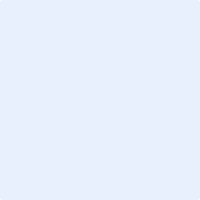 IMPORTANTJ’autorise mon employeur à transmettre à l’Université de Sherbrooke les documents requis pour l’admission dans les programmes de Performa.Date : 				 									Signature de la personne étudiante